		Progetto Ragazzi in "Aula"Modulo per la richiesta di contributo spese di viaggio visita a Palazzo CampanellaSpett. Consiglio regionale della CalabriaSegretariato GeneraleUfficio relazioni con il pubblicosegretariato. generale @pec.consrc.itIl sottoscritto 		nato a 	il 	residente a 	via 		CAP 	in qualità di dirigente scolastico (o suo delegato) presso la Scuola/Istituto 	 di  Prov. 	CAP	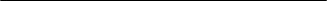 C.F. o P.IVA della Scuola/Istituto  ____________________________________________________________in relazione alla visita guidata svolta dalla classe _________ il ____________presso il Consiglio regionale, della Calabria sito in Reggio Calabria, consapevole delle sanzioni penali nel caso di dichiarazioni non veritiere e falsità in atti, richiamate dall 'art. 76 D.P.R. 11.445/2000, della decadenza dai benefici eventualmente conseguenti al provvedimento emanato sulla base della dichiarazione non veritiera ai sensi dell'art. 75 D.P.R. n. 445/2000 e fatta salva la possibilità, da parte dell 'Ufficio, di effettuare controlli ai sensi dell'art. 71 D.P.R. n. 445/2000DICHIARAche la Scuola/lstituto che rappresenta non è situata/o nel Comune di Reggio Calabria;che la Scuola/lstituto dista 	Km da Reggio Calabria; di aver utilizzato come mezzo di trasporto Al fine di accedere al contributo previsto per le spese sostenute che verrà liquidato mediante bonifico bancario, si riporta di seguito il codice IBAN BANCA D’ITALIA* intestato all’ente beneficiario.IBAN BANCA D’ITALIA Il sottoscritto dichiara altresì di essere consapevole che l'Amministrazione regionale può utilizzare i dati contenuti nella presente dichiarazione esclusivamente nell'ambito e per i fini istituzionali propri della Pubblica Amministrazione ai sensi degli articoli 18 e 19 del decreto legislativo 30/6/2003, n. 196.Si allega copia del documento d’identitàData 	,						In fede*Circolare n. 32 del Ministero dell’Economia e delle Finanze del 31 ottobre 2012, avente per oggetto “Attuazione dell’art. 7, commi 33- 34 del decreto legge n. 95/2012, convertito con modificazioni della legge 135/2012, assoggettamento al sistema di tesoreria unica delle istituzioni scolastiche ed educative statali”